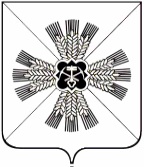 КЕМЕРОВСКАЯ ОБЛАСТЬАДМИНИСТРАЦИЯ ПРОМЫШЛЕННОВСКОГО МУНИЦИПАЛЬНОГО ОКРУГАПОСТАНОВЛЕНИЕ                                                      от «02»февраля 2022 г. № 92 - П                                                                                  пгт. ПромышленнаяО внесении изменений в постановление администрации Промышленновского муниципального округа от 13.09.2019 № 1105-П «Об утверждении состава комиссии по делам несовершеннолетних и защите их прав администрации Промышленновского муниципального округа» (в редакции постановлений от 10.11.2019 № 1419-П, от 03.08.2021 № 1407-П)В связи с кадровыми изменениями:1. Внести в постановление администрации Промышленновского муниципального округа от 13.09.2019 № 1105-П «Об утверждении состава комиссии по делам несовершеннолетних и защите их прав администрации Промышленновского муниципального округа» (в редакции постановлений от 10.11.2019 № 1419-П, от 03.08.2021 № 1407-П), следующие изменения:1.1. Утвердить новый состав комиссии по делам несовершеннолетних и защите их прав администрации Промышленновского муниципального округа согласно приложению к настоящему постановлению.2. Постановление подлежит размещению на официальном сайте администрации Промышленновского муниципального округа в сети Интернет.3. Контроль за исполнением настоящего постановления возложить на и.о. заместителя главы Промышленновского муниципального округа                 Мясоедову Т.В.4. Постановление вступает в силу со дня подписания.                                   Глава Промышленновского муниципального округа                              С.А. Федарюк Исп. А.А. Богданов тел. 71268          Приложение                                                                                        к постановлению                                                                     администрации Промышленновского  муниципального округа  от                  № _______Состав комиссии по делам несовершеннолетних и защите их прав администрации Промышленновского муниципального округа               И.о. заместителя главы Промышленновского муниципального округа                           Т.В . МясоедоваПредседатель комиссии:Мясоедова Татьяна Васильевна и.о. заместителя  главы    Промышленновского  муниципального округаи.о. заместителя  главы    Промышленновского  муниципального округаЗаместители председателя комиссии:Тайшин Александр Анатольевич и.о. начальника Управления образования администрации Промышленновского муниципального округа и.о. начальника Управления образования администрации Промышленновского муниципального округа Коровина Оксана ВикторовнаСекретарь комиссии:начальник Управления социальной защиты населения администрации Промышленновского муниципального округаначальник Управления социальной защиты населения администрации Промышленновского муниципального округаБогданов Алексей Анатольевич Члены комиссии:главный специалист - секретарь комиссии по делам несовершеннолетних и защите их прав администрации Промышленновского муниципального округа главный специалист - секретарь комиссии по делам несовершеннолетних и защите их прав администрации Промышленновского муниципального округа Антонова Наталья Валентиновназаместитель начальника отдела – начальник отделения (по делам несовершеннолетних) отдела участковых уполномоченных полиции и по делам несовершеннолетних Отдела МВД России по Промышленновскому муниципальному округу       (по согласованию);заместитель начальника отдела – начальник отделения (по делам несовершеннолетних) отдела участковых уполномоченных полиции и по делам несовершеннолетних Отдела МВД России по Промышленновскому муниципальному округу       (по согласованию);Арсентьева Татьяна Николаевнарайонный педиатр ГБУЗ «Промышленновская районная больница»  (по согласованию);районный педиатр ГБУЗ «Промышленновская районная больница»  (по согласованию);Горбунов Владимир Викторовичзаместитель начальника ОГИБДД Отдела МВД России по Промышленновскому муниципальному округу (по согласованию) ;заместитель начальника ОГИБДД Отдела МВД России по Промышленновскому муниципальному округу (по согласованию) ;Запорощенко Евгения Владимировназаведующая отделением помощи семье и детям МБУ «Комплексный центр социального обслуживания населения» (по согласованию);заведующая отделением помощи семье и детям МБУ «Комплексный центр социального обслуживания населения» (по согласованию);Савченко Екатерина Сергеевна начальник отдела опеки и попечительства Управления образования администрации Промышленновского муниципального округа начальник отдела опеки и попечительства Управления образования администрации Промышленновского муниципального округа Карапетян Рустам Хачатурович заведующий сектором по культурно - досуговой деятельности МБУ «Районный культурно - досуговой комплекс»заведующий сектором по культурно - досуговой деятельности МБУ «Районный культурно - досуговой комплекс»Мезюха Анна ФедоровнаМезюха Анна Федоровнадиректор ГКУ Центр занятости населения Промышленновского района (по согласованию);Тараненко Александр Юрьевич Тараненко Александр Юрьевич руководитель Следственного отдела по Промышленновскому району  Следственного управления Следственного комитета РФ по Кемеровской области-Кузбасса (по согласованию);Тележкин Максим Станиславович Шевелева Татьяна АлексеевнаСурнин Виктор ВладимировичБелоконь Дмитрий Алексеевич инспектор ПДН ЛПП на          ст. Промышленная ЛО МВД России на ст. Белово                      (по согласованию);инспектор филиала по Промышленновскому муниципальному округу ФКУ УИИ ГУФСИН России по Кемеровской области                    (по согласованию);заместитель начальника полиции Отдела МВД России по Промышленновскому муниципальному округу (по согласованию);начальник Отдела МВД России по Промышленновскому муниципальному округу(по согласованию)инспектор ПДН ЛПП на          ст. Промышленная ЛО МВД России на ст. Белово                      (по согласованию);инспектор филиала по Промышленновскому муниципальному округу ФКУ УИИ ГУФСИН России по Кемеровской области                    (по согласованию);заместитель начальника полиции Отдела МВД России по Промышленновскому муниципальному округу (по согласованию);начальник Отдела МВД России по Промышленновскому муниципальному округу(по согласованию)